Карар	                              	                                                            постановление31 май   2022 й.                             № 16                                 31 мая  2022 г.Антингән ауылы                                                                            село АнтинганО внесении изменений в постановление администрации сельского поселения Антинганский сельсовет муниципального района Хайбуллинский район Республики Башкортостан от 27 декабря 2016 года № 105 «Об утверждении порядка осуществления администрацией сельского поселения Антинганский сельсовет муниципального района Хайбуллинский район Республики Башкортостан бюджетных полномочий главных администраторов доходов бюджетов бюджетной системы Российской Федерации»В соответствии со статьей 160.1 Бюджетного кодекса Российской Федерации,  Администрация сельского поселения Антинганский сельсовет муниципального района Хайбуллинский район Республики Башкортостан ПОСТАНОВЛЯЕТ:1. Внести в постановление администрации сельского поселения Антинганский сельсовет муниципального района Хайбуллинский район Республики Башкортостан от 27 декабря 2016 года № 105 «Об утверждении порядка осуществления администрацией сельского поселения Антинганский сельсовет муниципального района Хайбуллинский район Республики Башкортостан  бюджетных полномочий  главных администраторов доходов бюджетов бюджетной системы Российской Федерации» следующие изменения: 1.1 приложение № 2 «Перечень кодов подвидов доходов по видам доходов, главными администраторами которых являются органы местного самоуправления сельского поселения Антинганский сельсовет муниципального района  Хайбуллинский район Республики Башкортостан» установить следующую структуру кода подвида доходов:по виду дохода 000 1 17 15030 10 0000 150 «Инициативные платежи, зачисляемые в бюджеты сельских поселений» 2. Контроль за исполнением настоящего постановления оставляю за собой.3. Настоящее постановление действует по 31 декабря 2022 года включительно.Глава сельского поселения                                       Ф.Б.Искужина                                БАШҠОРТОСТАН РЕСПУБЛИКАҺЫ		ХӘЙБУЛЛА РАЙОНЫМУНИЦИПАЛЬ РАЙОНЫНЫҢАНТИНГӘН АУЫЛ СОВЕТЫАУЫЛ БИЛӘМӘҺЕХӘКИМИӘТЕ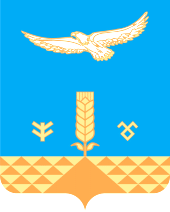 АДМИНИСТРАЦИЯСЕЛЬСКОГО ПОСЕЛЕНИЯАНТИНГАНСКИЙ СЕЛЬСОВЕТМУНИЦИПАЛЬНОГО РАЙОНАХАЙБУЛЛИНСКИЙ РАЙОНРЕСПУБЛИКИ БАШКОРТОСТАНБАШҠОРТОСТАН РЕСПУБЛИКАҺЫ		ХӘЙБУЛЛА РАЙОНЫМУНИЦИПАЛЬ РАЙОНЫНЫҢАНТИНГӘН АУЫЛ СОВЕТЫАУЫЛ БИЛӘМӘҺЕХӘКИМИӘТЕАДМИНИСТРАЦИЯСЕЛЬСКОГО ПОСЕЛЕНИЯАНТИНГАНСКИЙ СЕЛЬСОВЕТМУНИЦИПАЛЬНОГО РАЙОНАХАЙБУЛЛИНСКИЙ РАЙОНРЕСПУБЛИКИ БАШКОРТОСТАН1003 150от физических лиц при реализации проектов развития общественной инфраструктуры, основанных на местных инициативах, на ограждение мусульманского кладбища с.Антинган муниципального района Хайбуллинский район Республики Башкортостан2003 150от индивидуальных предпринимателей, юридических лиц  при реализации проектов развития общественной инфраструктуры, основанных на ограждение мусульманского кладбища с.Антинган муниципального района Хайбуллинский район Республики Башкортостан